Дело № 2-5413/2020 УИД 39RS0001-01-2016-008378-30 ОПРЕДЕЛЕНИЕ29 июня 2021 года	г. КалининградЛенинградский районный суд г. Калининграда в составе: председательствующего судьи Семёркиной А.А.,при помощнике судьи	Скаудас Д.Н.,с участием представителя истца ВУНЦ ВМФ «Военно-морская академия» - Сухобок Т.В., помощника военного прокурора Калининградского гарнизона - Мартынова Е.В., действующего на основании доверенности от 8 июня 2021 года,рассмотрев в открытом судебном заседании заявление представителя Ч.В.Л.  -Золотарева Михаила Юрьевича о повороте исполнения заочного решения суда по гражданского делу по иску военного прокурора Калининградского гарнизона в защиту интересов Российской Федерации, Федерального Государственного Казенного военного образовательного учреждения высшего профессионального образования «Военный учебно-научный центр военно-морского флота «Военно-Морская академия имени адмирала флота Советского союза Н.Г.Кузнецова» к Ч.В.Л. о взыскании денежных средств, затраченных на обучение,установил:Ч.В.Л. в лице своего представителя Золотарева М.Ю. обратился в суд заявлением о повороте исполнения заочного решения Ленинградского районного суда г. Калининграда от 8 февраля 2017 года по иску военного прокурора Калининградского гарнизона в защиту интересов Российской Федерации, Федерального Государственного Казенного военного образовательного учреждения высшего профессионального образования «Военный учебно-научный центр военно-морского флота «Военно-Морская академия имени адмирала флота Советского союза Н.Г.Кузнецова» к Ч.В.Л. о взыскании денежных средств, затраченных на обучение.В обоснование заявления указал, что заочным решением от 8 февраля 2017 года с Ч.В.Л. в пользу ФГК ВОУ ВПО «ВУНЦ ВМФ «ВМА» им. адмирала флота Советского Союза Н.Г.Кузнецова» взысканы денежные средства, затраченные на обучение в размере 166 320 рублей, а также в доход местного бюджета была взыскана государственная пошлина в размере 4526,40 рублей. На основании вышеуказанного решения были выданы исполнительные листы и возбуждено исполнительное производство № 29846/17/39001-ИП, в рамках которого произвели частичное взыскание с ответчика в счет задолженности по указанному заочному решению. Апелляционным определением Калининградского областного суда от 13 октября 2020 года было удовлетворено заявление Ч.В.Л. было удовлетворено заявление Ч.В.Л. о пересмотре решения по вновь открывшимся обстоятельствам и дело было направлено на рассмотрение по существу в суд первой инстанции. Решением Ленинградского районного суда г. Калининграда от 25 ноября 2020 года, вступившим в законную силу, исковые требования ФГК ВОУ ВПО «ВУНЦ ВМФ «ВМА» им. адмирала флота Советского Союза Н.Г.Кузнецова» к Ч.В.Л. о взыскании денежных средств, затраченных на обучение, были оставлены без удовлетворения. Ссылаясь на положения ст. 443, 444, 445 ГПК РФ, с учётом того, что при новом рассмотрении дела, исковые требования ФГК ВОУ ВПО «ВУНЦ ВМФ «ВМА» им. адмирала флота Советского Союза Н.Г.Кузнецова» были оставлены без удовлетворения, просил произвести поворот заочного решения Ленинградского районного суда г. Калининграда от 8 февраля 2017 года по иску военного прокурора Калининградского гарнизона в защиту интересов Российской Федерации, Федерального Государственного Казенного военного образовательного учреждения высшего профессионального образования «Военный учебно-научный центр военно- морского флота «Военно-Морская академия имени адмирала флота Советского союза Н.Г.Кузнецова» к Ч.В.Л. о взыскании денежных средств, затраченных на обучение; взыскать с ФГК ВОУ ВПО «ВУНЦ ВМФ «ВМА» им. адмирала флота Советского Союза Н.Г.Кузнецова» в пользу Ч.В.Л. взысканные денежные средства по исполнительному производству № 29846/17/3900-ИП от 20 июня 2017 года.Представитель ВУНЦ ВМФ «Военно-морская академия» Сухобок Т.В., помощник военного прокурора Калининградского гарнизона - Мартынов Е.В. в судебном заседании возражали против удовлетворения заявления о повороте исполнения решения суда, выразили несогласие с вынесенным решением об отказе в удовлетворении требований о взыскании с Ч.В.Л. затрат на обучение.Ч.В.Л. в судебное заседание не явился, уведомлен надлежащим образом, о причинах неявки не сообщил.Представитель Ч.В.Л. - Золотарев М.Ю. в судебное заседание не явился, уведомлен надлежащим образом, в телефонограмме просил рассматривать данное заявление без его участия.Иные лица, участвующие в деле, не явились, извещены надлежащим образом, о чем в материалах имеется уведомление о вручении, об отложении судебного заседания не просили, сведений о причинах неявки в материалах дела не имеется.Руководствуясь ст. 167 ГПК РФ, суд полагает возможным рассматривать дело без участия неявившихся лиц.Заслушав стороны, исследовав письменные материалы дела, материалы исполнительного производства № 29846/17/39001, суд приходит к следующему.Статьей 443 ГПК РФ предусмотрено, что в случае отмены решения суда, приведенного в исполнение, и принятия после нового рассмотрения деларешения суда об отказе в иске полностью или в части либо определения о прекращении производства по делу или об оставлении заявления без рассмотрения ответчику должно быть возвращено все то, что было с него взыскано в пользу истца по отмененному решению суда (поворот исполнения решения суда).Согласно части 1 статьи 445 ГПК РФ суд, рассматривающий дело в суде апелляционной, кассационной или надзорной инстанции, если он своим решением, определением или постановлением окончательно разрешает спор, либо прекращает производство по делу, либо оставляет заявление без рассмотрения, обязан разрешить вопрос о повороте исполнения решения суда или передать дело на разрешение суда первой инстанции.В случае, если в решении, определении или постановлении вышестоящего суда нет никаких указаний на поворот исполнения решения суда, ответчик вправе подать соответствующее заявление в суд первой инстанции (часть 2 статьи 445 ГПК РФ).В случае отмены в суде апелляционной инстанции решения суда по делу о взыскании алиментов поворот исполнения решения суда допускается только в тех случаях, если отмененное решение суда было основано на сообщенных истцом ложных сведениях или представленных им подложных документах (абзац первый части 3 статьи 445 ГПК РФ).Из содержания положений части 1 и абзаца первого части 3 статьи 445 ГПК РФ следует, что в случае отмены в апелляционном порядке решения суда поворот исполнения решения по общему правилу допускается по любым требованиям (за исключением поворота исполнения решения по делу о взыскании алиментов, который возможен лишь при наличии определенных обстоятельств: отмененное решение суда о взыскании алиментов основано на сообщенных истцом ложных сведениях или представленных им подложных документах).Вступившим в законную силу заочным решением Ленинградского районного суда г. Калининграда от 08 февраля 2017 года исковые требования военного прокурора Калининградского гарнизона в защиту интересов Российской Федерации, Федерального Государственного Казенного военного образовательного учреждения высшего профессионального образования «Военный учебно-научный центр военно-морского флота «Военно-Морская академия имени адмирала флота Советского Союза Н.Г.Кузнецова» к Ч.В.Л. о взыскании денежных средств, затраченных на обучение, удовлетворены.Судом постановлено: взыскать с Ч.В.Л. в пользу Федерального Г осударственного Казенного военного образовательного учреждения высшего профессионального образования «Военный учебно-научный центр военно-морского флота «Военно-Морская академия имени адмирала флота Советского Союза Н.Г.Кузнецова» денежные средства, затраченные на обучение, в размере 166 320,00 руб., а также взыскать с Ч.В.Л. в доход местного бюджета государственную пошлину в размере 4 526,40 руб.25 апреля 2017 года взыскателю направлен исполнительный лист ФС№ 014128310.Согласно справке о движении денежных средств по депозитному счету по исполнительному производству № 29846/17/39001-ИП по состоянию на 28 июня 2021 года, с Ч.В.Л. в рамках взыскания по заочному решению Ленинградского районного суда г. Калининграда от 8 февраля 2017 года было взыскано 46 156,86 рублей.Апелляционным определением Калининградского областного суда от 13 октября 2020 года было удовлетворено заявление Ч.В.Л., было отменено заочное решение от 8 февраля 2017 года и дело направлено в суд первой инстанции для рассмотрения по существу.Решением Ленинградского районного суда г. Калининграда 25 ноября 2020 года, вступившим в законную силу 31 марта 2021 года, исковые требования военного прокурора Калининградского гарнизона в защиту интересов Российской Федерации, Федерального Государственного Казенного военного образовательного учреждения высшего профессионального образования «Военный учебно-научный центр военно- морского флота «Военно-Морская академия имени адмирала флота Советского союза Н.Г.Кузнецова» к Ч.В.Л. о взыскании денежных средств, затраченных на обучение, были оставлены без удовлетворения.Проанализировав установленные обстоятельства, руководствуясь положениями вышеприведенных правовых норм, суд приходит к выводу о повороте исполнения заочного решения Ленинградского районного суда г. Калининграда от 8 февраля 2017 года путем взыскания с Федерального Государственного Казенного военного образовательного учреждения высшего профессионального образования «Военный учебно-научный центр военно-морского флота «Военно-Морская академия имени адмирала флота Советского союза Н.Г.Кузнецова» выплаченных взыскателю на основании вышеуказанного заочного решения денежные средства в сумме 46 156,86 рублей, поскольку из представленных материалов исполнительного производства усматривается, что денежные средства в указанном размере были перечислены ФГК ВОУ ВПО «ВУНЦ ВМФ «ВМА» им. адмирала флота Советского Союза Н.Г.Кузнецова» в порядке исполнения отмененного заочного решения Ленинградского районного суда г. Калининграда от 8 февраля 2017 года, а впоследствии, исковые требования Государственного Казенного военного образовательного учреждения высшего профессионального образования «Военный учебно-научный центр военно- морского флота «Военно-Морская академия имени адмирала флота Советского союза Н.Г.Кузнецова» были оставлены без удовлетворения в полном объеме.Руководствуясь ст.ст. 443-445 ГПК РФ судопределил:Заявление представителя Ч.В.Л. - Золотарева Михаила Юрьевича о повороте исполнения заочного решения суда по гражданского делу по иску военного прокурора Калининградского гарнизона в защиту интересов Российской Федерации, Федерального Государственного Казенного военного образовательного учреждения высшего профессионального образования «Военный учебно-научный центр военно-морского флота «Военно-Морская академия имени адмирала флота Советского союза Н.Г.Кузнецова» к Ч.В.Л.  о взыскании денежных средств, затраченных на обучение, удовлетворить.Произвести поворот исполнения заочного решения Ленинградского районного суда г. Калининграда от 8 февраля 2017 года по гражданского делу по иску военного прокурора Калининградского гарнизона в защиту интересов Российской Федерации, Федерального ГосударственногоКазенного военного образовательного учреждения высшего профессионального образования «Военный учебно-научный центр военно- морского флота «Военно-Морская академия имени адмирала флота Советского союза Н.Г.Кузнецова» к Ч.В.Л. о взыскании денежных средств, затраченных на обучение.Взыскать с Федерального Государственного Казенного военного образовательного учреждения высшего профессионального образования «Военный учебно-научный центр военно-морского флота «Военно-Морская академия имени адмирала флота Советского союза Н.Г.Кузнецова» в пользу Ч.В.Л.  взысканные в рамках исполнительного производства № 29846/17/3900-ИП от 20 июня 2017 года на основании заочного решения от 8 февраля 2017 года, денежные средства в сумме 46 156 (сорок шесть тысяч сто пятьдесят шесть) рублей, 86 копеек,Определение может быть обжаловано в 15-дневный срок в Калининградский областной суд через Ленинградский районный суд г. Калининграда.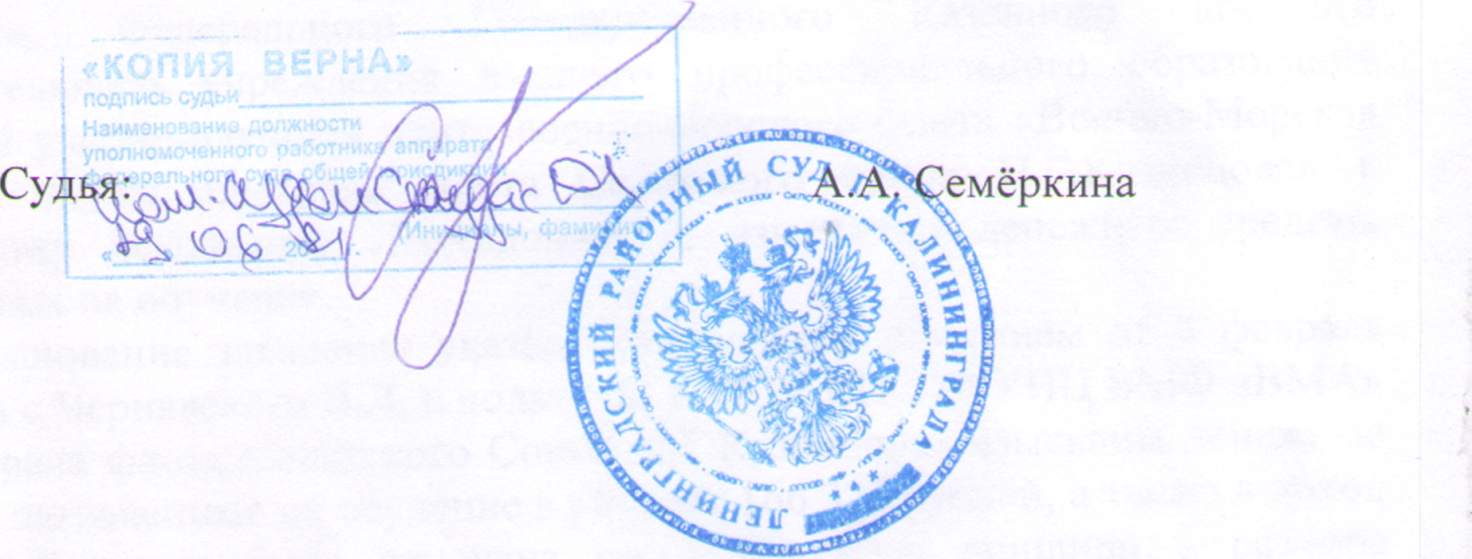 